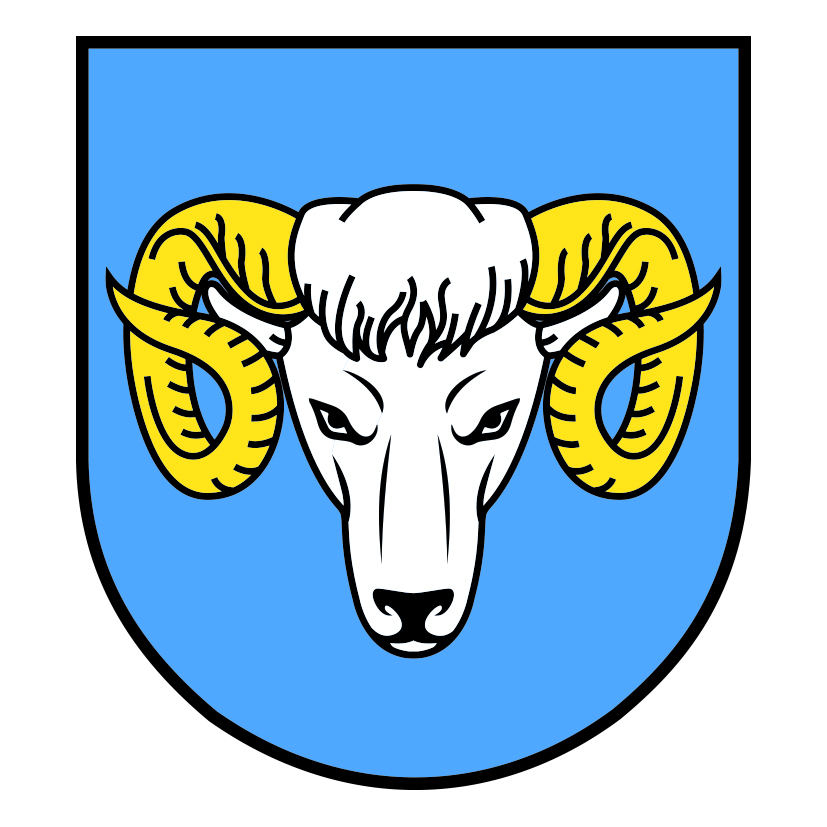 Baranów, dnia 4 kwietnia 2023 r. GP.6721.1.2023.EJ               OGŁOSZENIE  WÓJTA GMINY BARANÓW o przystąpieniu do sporządzenia  zmiany miejscowego planu zagospodarowania przestrzennego dla fragmentu miejscowości Baranów - LisinyNa podstawie art. 17 pkt 1 ustawy z dnia 27 marca 2003 r. o planowaniu i zagospodarowaniu przestrzennym  ( tekst jedn. Dz. U. z 2022 r. poz. 503 ze zm.) Wójt Gminy Baranów z siedzibą         ul. Rynek 21,  63-604 Baranów zawiadamia o podjęciu przez Radę Gminy Baranów uchwał:nr  XLII/353/2023 z dnia 7 lutego 2023 r.  o przystąpieniu do sporządzania zmiany miejscowego planu zagospodarowania przestrzennego  dla fragmentu miejscowości Baranów – Lisiny,nr  XLIII/362/2023 z dnia 30 marca 2023 r.  o przystąpieniu do sporządzania zmiany miejscowego planu zagospodarowania przestrzennego  dla fragmentu miejscowości Baranów – Lisiny obejmującego  obszary  zgodnie z załącznikami do ww. uchwał. Zainteresowani mogą składać wnioski do wyżej wymienionych zmian planu miejscowego.Wnioski mogą być wnoszone w formie papierowej lub elektronicznej, w tym za pomocą środków komunikacji elektronicznej, w szczególności poczty elektronicznej  w terminie 21 dni od dnia otrzymania zawiadomienia na adres: Urząd Gminy Baranów, ul. Rynek 21, 63-604 Baranów, email:gmina@baranow.pl, skrytka EPUAP: /j3gn84t7xi/skrytka. Wniosek powinien zawierać imię           i nazwisko albo nazwę oraz adres zamieszkania albo siedziby,  przedmiot wniosku oraz oznaczenie nieruchomości której dotyczy. Wnioski należy składać w terminie do 28 kwietnia 2023 r.Na podstawie art. 39 ust. 1  w związku z art. 54 ust. 2 ustawy z dnia 3 października 2008 r.                      o udostępnianiu informacji o środowisku i jego ochronie, udziale społeczeństwa w ochronie środowiska oraz o ocenach oddziaływania na środowisko (tekst jedn. Dz. U. 2022 r. poz. 1029) zawiadamiam, że  wszczęto  postępowanie w sprawie strategicznej oceny oddziaływania na środowisko zmiany miejscowego planu zagospodarowania przestrzennego obejmującego fragmenty miejscowości  Baranów - Lisiny zgodnie z ww. uchwałami Rady Gminy Baranów.  Wnioski mogą być wnoszone w formie pisemnej, ustnej do protokołu w siedzibie Urzędu Gminy Baranów, ul. Rynek 21, 63-604 Baranów oraz za pomocą środków komunikacji elektronicznej                   w terminie do 28 kwietnia 2023 r.  Organem właściwym do rozpatrzenia wniosków jest Wójt Gminy Baranów.  Wójt Gminy Baranów/-/ Bogumiła Lewandowska-Siwek